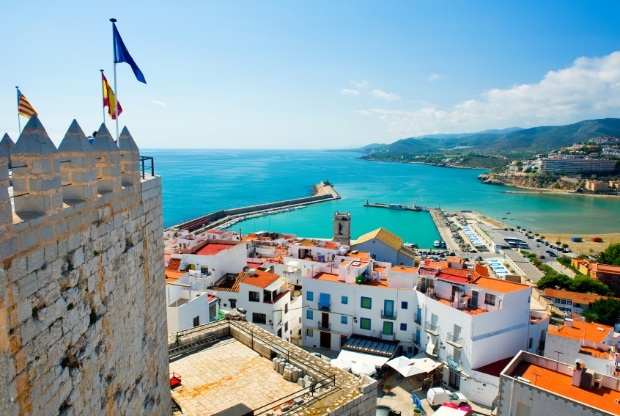 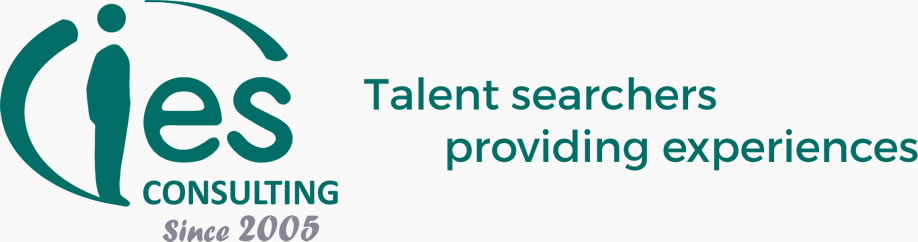 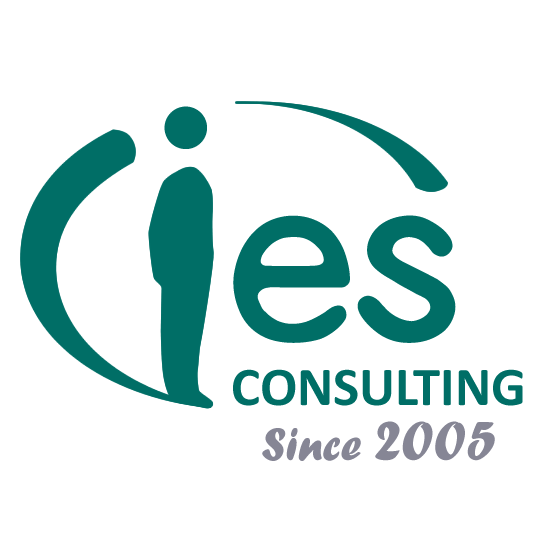 Recepcjonista oraz portier w 5-gwiazdkowym hotelu WalencjaGdzie: Walencja, HiszpaniaRozpoczęcie praktyk: kwiecień-czerwiec Czas Trwania: 4-6 miesięcyHotel jest zlokalizowany na wybrzeżu Walencji, jest to wspaniała 5-gwiazdkowa budowla naprzeciwko plaży, z apartamentami, supermarketem, 4 restauracjami, boiskami do piłki nożnej oraz polem golfowym – raj dla ludzi poszukujących relaksu.Od 2012 roku pomogamy im znaleźć zaangażowanych studentów, którzy chcą nauczyć się umiejętności niezbędnych w turystyce i hotelarstwie. Chcialbyś związać swoją przyszłość z zawodami takimi jak: recepcjonista, kelner lub kucharz? To doświadczenie pomoże zbudować twoją karierę w branży hotelarskiej.Zakres obowiązków:Check-in oraz Check-outPrzypisywanie pokoi do istniejących rezerwacjiUdzielanie odpowiedzi na wszystkie pytania gości przed, w trakcie i po ich pobycie w hoteluZarządzanie kasą fiskalną (pobieranie opłat, wymiana walut, etc.)Odbieranie polączeń telefonicznych, faxu, e-mailiDostarczanie informacji o uslugach hotelowych i informacji turystycznych na temat miastaOdpowiadanie na skargi i sugestie ze strony klientówPrzyjmowanie bagażu gościOdbieranie i dostarczanie paczekCzyszczenie i zamawiania przechowalni bagażuOsobowość oraz kwalifikacje idealnego kandydata:Umiejętność pracy w zespoleProaktywne podejście do rozwiązywania problemówDoskonałe umiejętności komunikacyjneStudia:	Turystyka, Hotelarstwo, Filologia, BiznesJęzyki: 	hiszpański B2, angielski B2Oferujemy: Wynagrodzenie 245€/miesiąc + wyżywienie, zakwaterowanieWiecej ofert praktyk zagranicznych znajdziesz na naszej stronie internetowej: https://www.ies-consulting.pl/ Aby odbyć praktyki w Hiszpanii wymagana jest umowa o praktyki podpisana przez uczelnię.